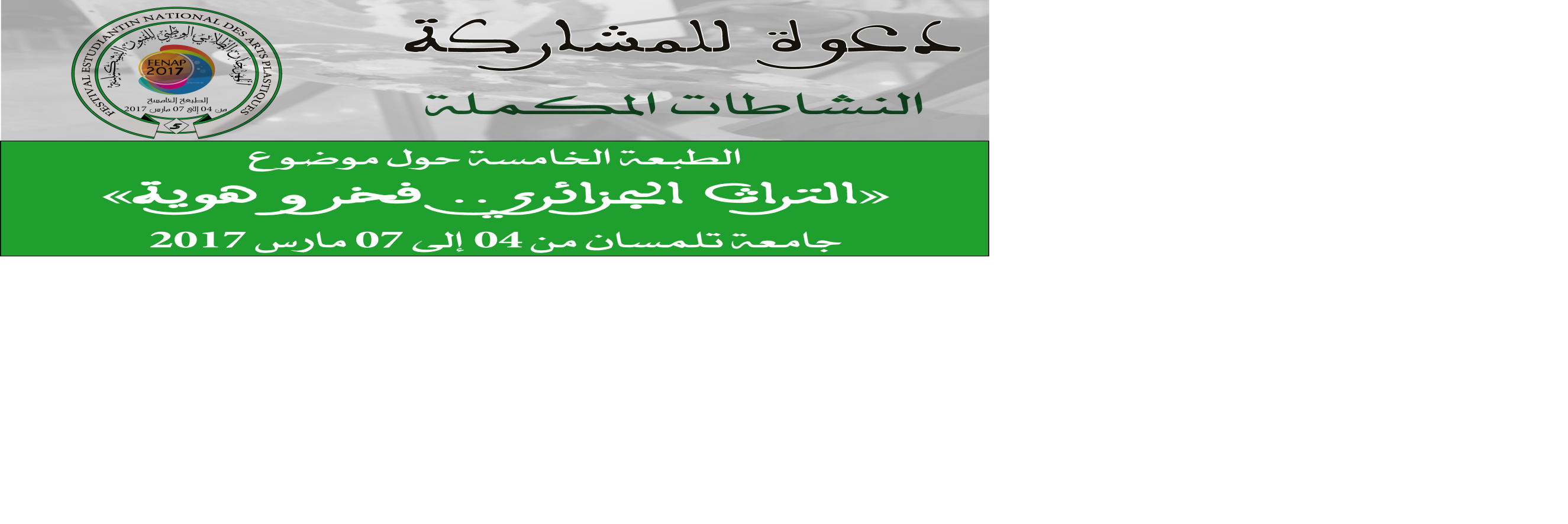 اسم الناديشعار النادي (لوقو)رئيس الناديرقم الهاتفالبريد الإلكترونيصفحة الفيسبوكنوعية المساهمة (من 1 إلى 6)بطاقة وصفية للمساهمة(إن كانت المساهمة 1 أو 2 ضعوا الملصق أو الشعار "لوقو" في الخانة المقابلة مع تقديم وصف و تبرير حول الإنجاز في بضعة أسطر). نوعية المساهمة (من 1 إلى 6) 